Proposta de Apresentação 24x7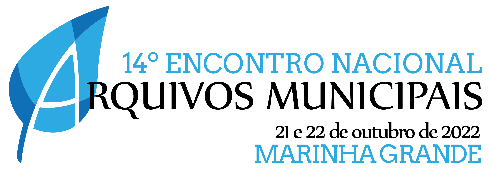 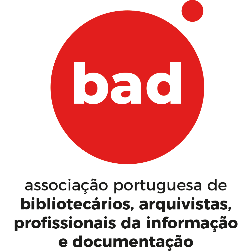 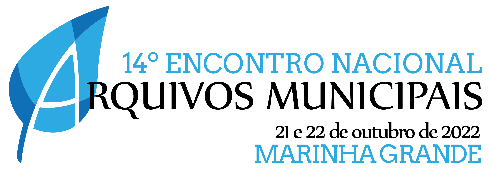 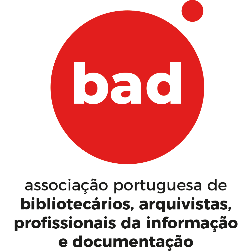 Título da propostaAutora, Autorbaafiliação, país, endereço eletrónicobafiliação, país, endereço eletrónicoResumoEscreva aqui o seu resumo da proposta com um mínimo de 100 palavras e um máximo de 200 palavras. Este resumo deverá ser incluído no formulário disponibilizado no sistema de publicações da BAD para submissão das propostas para o 14.º Encontro Nacional dos Arquivos Municipais. Os resumos que não preencham estas condições não serão considerados.Palavras-chave: Três a cinco palavras separadas por vírgulasAudiênciaIdentifique a audiência da apresentação.Conteúdo da apresentaçãoDeverá apresentar o resumo do conteúdo da proposta de apresentação com um número mínimo de 500 palavras e um máximo de 750 palavras.As apresentações "24x7" consistem numa apresentação de 7 minutos e nunca mais que 24 slides. Este tipo de propostas enquadra projetos em curso ou planeados, ideias inovadoras, boas práticas e casos de estudo ou experiências relevantes.As propostas aprovadas resultarão na apresentação de 7 minutos numa sessão do Encontro e na publicação de um short paper nas Atas do 14º Encontro Nacional de Arquivos Municipais (https://publicacoes.bad.pt/revistas/index.php/arquivosmunicipais.) As propostas que não preencham estas condições não serão consideradas.